ESCOLA MUNICIPAL DE EDUCAÇÃO BÁSICA ALFREDO GOMES. 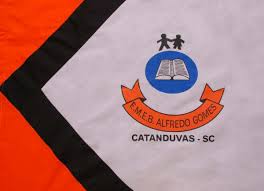 CATANDUVAS, JULHO DE 2020.DIRETORA: IVANIA AP. NORA ASSESSORA TÉCNICA PEDAGÓGICA: SIMONE ANDRÉA CARLASSESSORA TÉCNICA ADMINISTRATIVA: TANIA NUNES DE ÁVILAPROFESSORA REGENTE: TACIANA CLAUDIA FELIPE2ª PROFESSORA: JANETE TACIANA DE MARQUIASTURMA: 4º ANO VESPERTINOSEQUÊNCIA DIDÁTICA DO 4º ANO VESPERTINO MÊS DE JULHO  TÍTULO: O SUJEITO E SEU LUGAR NO MUNDO-CULTURA INDÍGENAATIVIDADE 01 PORTUGUÊSDURAÇÃO: 29/06 ATÉ 03/07OLÁ; QUERIDA LAVÍNIA.  ESPERO QUE TUDO ESTEJA BEM COM VOCÊ E SUA FAMÍLIA. VAMOS CONTINUAR EM CASA, MAS, AS ATIVIDADES NÃO PODEM PARAR.  VOU CONTINUAR ENVIANDO ALGUMAS ATIVIDADES PARA QUE VOCÊ REALIZE COM A AJUDA DE SEUS FAMILIARES. BEIJOS FIQUEM COM DEUS... ESTOU COM SAUDADES!FAÇA TUDO COM CALMA E BEM CAPRICHADO. FAZER AS TAREFAS NO CADERNO DE ATIVIDADES;1. FAZER A DATA;2. ESCREVA O SEU NOME COMPLETO.ASSISTA AO VÍDEO https://www.youtube.com/watch?v=JPa0Epb7BvEATIVIDADE 01 - APÓS ASSISTIR O VÍDEO PEÇA A SEU FILHO QUE RECONTE A HISTÓRIA: FAÇA ALGUNS QUESTIONAMENTOS A SEU FILHO:SOBRE QUAL CULTURA O VÍDEO FALA? QUAL PARTE DA HISTÓRIA MAIS GOSTOU?ATIVIDADE 02 -  AGORA ESCREVA NO CADERNO  PALAVRA:  ÍNDIOATIVIDADE 03 - COM A AJUDA DOS PAIS  FAÇA DE FORMA ORAL, DEPOIS,  ESCREVA AO LADO SUA RESPOSTA.QUANTAS LETRASQUANTAS SÍLABAS QUAL A SÍLABA INICIALQUAL A SÍLABA FINALVOCÊS SABERIAM ME DIZER OUTRA PALAVRA QUE TENHA O MESMO SOM INICIAL DA PALAVRA ÍNDIO